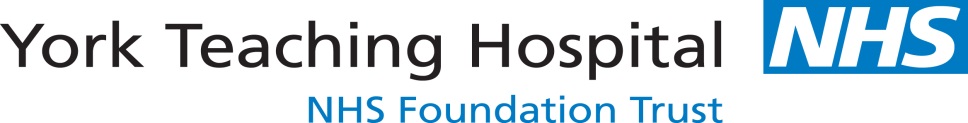 Firstly I would just like to say a huge thank you for your offer of support during these difficult times. Please can you complete the attached form and send it back to the medical staffing team – mso@york.nhs.uk . We have streamlined this process for staff to ensure we can bring extra staff in to the Trust in the most effective and efficient way as possible. Please be assured that we will be back in touch with you as soon as possible.Personal details form- Staff support- COVID 19Employment HistoryPlease record below details of the most recent role you have worked in.  Referee 1Referee 2Candidate’s Title / NameCandidate’s Title / NameCandidate’s Title / NameCandidate’s Title / NameCandidate’s Title / NameTitle:Title:Title:First Name (s):First Name (s):First Name (s):Middle Name (s):Middle Name (s):Middle Name (s):Family Name /Surname:Family Name /Surname:Family Name /Surname:Address / Telephone NumberAddress / Telephone NumberAddress / Telephone NumberAddress / Telephone NumberAddress:Address Line 1Address:Address Line 2Address:Address Line 3Address:TownAddress:PostcodeTelephone Number:Telephone Number:Mobile Telephone Number:Mobile Telephone Number:Email Address:Email Address:Date of Birth:Date of Birth:NI Number:NI Number:Right to Work – please confirm your nationality – if non EEA/EU please confirm your immigration statusRight to Work – please confirm your nationality – if non EEA/EU please confirm your immigration statusEEA/EU/Other (if other please confirm your immigration status)……………………………………………………………………………………………………………………………….EEA/EU/Other (if other please confirm your immigration status)……………………………………………………………………………………………………………………………….Professional Registration Number:Which is your preferred site?(York or Scarborough)Professional Registration Number:Which is your preferred site?(York or Scarborough)Please detail your qualifications and ALS status – including datesPlease detail your qualifications and ALS status – including datesDetails of your current or most recent Designated body/Responsible Officer (if applicable)Details of your current or most recent Designated body/Responsible Officer (if applicable)Are you a medical student? Are you a medical student? Have you previously worked for York Teaching Hospital NHS Foundation Trust? If so please explain in what capacity and when you worked here. Please provide us with information regarding your skills and experience; this will help with our decision making to place you in the appropriate area. If you already have experience of working within an area in a particular specialty please provide some further details.Have you previously worked for York Teaching Hospital NHS Foundation Trust? If so please explain in what capacity and when you worked here. Please provide us with information regarding your skills and experience; this will help with our decision making to place you in the appropriate area. If you already have experience of working within an area in a particular specialty please provide some further details.Have you ever worked for the NHS?Have you ever worked for the NHS?Have you ever worked for the NHS?  Yes	  NoEmployer Name	 Employer Address Your Job Title Start Date  (MM/YYYY) End Date (MM/YYYY) Reason for leaving (if applicable)  Reason for leaving (if applicable)  Reason for leaving (if applicable)  Reason for leaving (if applicable) 	Description of your duties and responsibilities 	Description of your duties and responsibilities 	Description of your duties and responsibilities 	Description of your duties and responsibilities * Type of Reference Employer           Educational           Personal Employer           Educational           Personal Employer           Educational           Personal Employer           Educational           PersonalTitle*Surname/Family name* First Name* First Name*RelationshipEmployer NameReferee Job Title*Address*Post CodeTelephone*CountryEmailFax*Can the referee be contacted now?  Yes            No Yes            No Yes            No Yes            No* Type of Reference Employer           Educational           Personal Employer           Educational           Personal Employer           Educational           Personal Employer           Educational           PersonalTitle*Surname/Family name* First Name* First Name*RelationshipEmployer NameReferee Job Title*Address*Post CodeTelephone*CountryEmailFax*Can the referee be contacted now?  Yes            No Yes            No Yes            No Yes            No